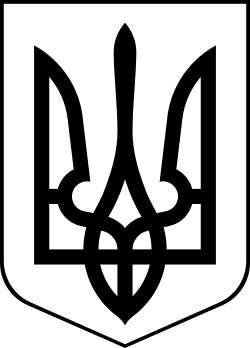 УкраїнаМЕНСЬКА МІСЬКА РАДАМенського району Чернігівської області(друга сесія восьмого скликання)ПРОЕКТ РІШЕННЯ23 грудня 2020 року 	№Про припинення сільських, селищної та міської виборчих комісій шляхом ліквідаціїВраховуючи припинення як юридичних осіб Бірківської, Блистівської, Величківської, Дягівської, Киселівської, Куковицької, Лісківської, Осьмаківської, Садової, Семенівської, Синявської, Слобідської, Стольненської, Ушнянської, Феськівської сільських рад, Макошинської селищної ради Менського району Чернігівської області у відповідності до рішення першої сесії сьомого скликання Менської міської ради від 30 травня 2017 року «Про початок повноважень депутатів Менської міської ради», Закону України «Про добровільне об’єднання територіальних громад», керуючись частиною другою статті 288 Виборчого кодексу України, статтею 110 Цивільного кодексу України, статтями 25, 26 Закону України «Про місцеве самоврядування в Україні», Менська міська рада ВИРІШИЛА:Припинити шляхом ліквідації наступні юридичні особи:Бірківську сільську виборчу комісію Менського району Чернігівської області (код 34140190);Блистівську сільську виборчу комісію Менського району Чернігівської області (код 34140048);Величківську сільську виборчу комісію Менського району Чернігівської області (код 34140069);Дягівську сільську виборчу комісію Менського району Чернігівської області (код 34140205);Киселівську сільську виборчу комісію Менського району Чернігівської області (код 34140121);Куковицьку сільську виборчу комісію Менського району Чернігівської області (код 34140137);Лісківську сільську виборчу комісію Менського району Чернігівської області (код 34140158);Макошинську селищну виборчу комісію Менського району Чернігівської області (код 34140116);Менську міську виборчу комісію Менського району Чернігівської області (код 34140086);Осьмаківську сільську виборчу комісію Менського району Чернігівської області (код 34224468);Семенівську сільську виборчу комісію Менського району Чернігівської області (код 34224489);Синявську сільську виборчу комісію Менського району Чернігівської області (код 34224473);Слобідську сільську виборчу комісію Менського району Чернігівської області (код 34224506);Стольненську сільську виборчу комісію Менського району Чернігівської області (код 34224494);Ушнянську сільську виборчу комісію Менського району Чернігівської області (код 34224520);Феськівську сільську виборчу комісію Менського району Чернігівської області (код 34224536);Чапаєвську сільську виборчу комісію Менського району Чернігівської області (код 34224515).Створити ліквідаційні комісії по ліквідації сільських, селищної та міської виборчих комісій (додаток №1-17).Визначити місцезнаходження ліквідаційних комісій за адресою:15600, Чернігівська область, Менський район, м. Мена, вул. Титаренка Сергія, 7.Встановити термін пред’явлення кредиторських вимог – 2 (два) місяці з дня повідомлення на офіційному сайті Міністерства юстиції України.Ліквідаційним комісіям провести повну інвентаризацію всього майна, активів, зобов’язань тощо.Вжити заходи щодо виявлення кредиторів, а також письмово повідомити їх про припинення сільських, селищної та міської виборчих комісій Менського району Чернігівської області.Забезпечити здійснення розрахунків з кредиторами (у разі заявлення ними вимог) згідно з чинним законодавством України.Вжити заходи щодо стягнення дебіторської заборгованості.Скласти по закінченню строку для заявлення вимог кредиторів проміжний ліквідаційний баланс.Менську міську раду Менського району Чернігівської області (код 04061777) вважати правонаступником активів та пасивів, всіх майнових прав та обов’язків Бірківської сільської виборчої комісії Менського району Чернігівської області, Блистівської сільської виборчої комісії Менського району Чернігівської області, Величківської сільської виборчої комісії Менського району Чернігівської області, Дягівської сільської виборчої комісії Менського району Чернігівської області, Киселівської сільської виборчої комісії Менського району Чернігівської області, Куковицької сільської виборчої комісії Менського району Чернігівської області, Лісківської сільської виборчої комісії Менського району Чернігівської області, Макошинської селищної виборчої комісії Менського району Чернігівської області, Менської міської виборчої комісії Менського району Чернігівської області, Осьмаківської сільської виборчої комісії Менського району Чернігівської області, Семенівської сільської виборчої комісії Менського району Чернігівської області, Синявської сільської виборчої комісії Менського району Чернігівської області, Слобідської сільської виборчої комісії Менського району Чернігівської області, Стольненської сільської виборчої комісії Менського району Чернігівської області, Ушнянської сільської виборчої комісії Менського району Чернігівської області, Феськівської сільської виборчої комісії Менського району Чернігівської області, Чапаєвської сільської виборчої комісії Менського району Чернігівської області.Доручити голові ліквідаційної комісії подати дане рішення в орган державної реєстрації.Ліквідаційній комісії скласти ліквідаційний баланс та затвердити його рішенням Менської міської ради.Голові ліквідаційної комісії не раніше, ніж через два місяці з дати публікації повідомлення про припинення сільських, селищної та міської виборчих комісій Менського району Чернігівської області шляхом їх ліквідації, надати державному реєстратору документи для внесення відповідних змін, що містяться в Єдиному держаному реєстрі юридичних осіб, фізичних осіб - підприємців та громадських формувань. Контроль за виконанням рішення покласти на постійну комісію міської ради з питань етики, законності та правопорядку.Додаток №1 до рішення другої сесії восьмого  скликання Менської міської ради від 23.12.2020 року№ ___ «Про припинення сільських, селищної та міської виборчих комісій шляхом ліквідації»СКЛАДліквідаційної комісії по ліквідації Бірківської сільської виборчої комісіїГолова комісії:Нерослик Алла Петрівна (3125809124)– керівник Бірківської сільської виборчої комісії.Члени комісії:  Небера Олег Леонідович (2449406373)– перший заступник міського голови Менської міської ради;Боюн Роман Анатолійович (2872803779) – староста Бірківського старостинського округу Менської міської ради;      Солохненко Світлана Анатоліївна (2252909982) – начальник відділу бухгалтерського обліку та звітності Менської міської ради;Бернадська Тетяна Анатоліївна (3047505741) – начальник юридичного відділу Менської міської ради.Додаток №2 до рішення другої сесії восьмого  скликання Менської міської ради від 23.12.2020 року№ ___ «Про припинення сільських, селищної та міської виборчих комісій шляхом ліквідації»СКЛАДліквідаційної комісії по ліквідації Блистівської сільської виборчої комісіїГолова комісії:Гренько Надія Миколаївна (2388719784)– керівник Блистівської сільської виборчої комісії.Члени комісії:  Небера Олег Леонідович (2449406373)– перший заступник міського голови Менської міської ради;Шеша Юрій Вікторович (3414801711) – староста Блистівського старостинського округу Менської міської ради;      Солохненко Світлана Анатоліївна (2252909982) – начальник відділу бухгалтерського обліку та звітності Менської міської ради;Бернадська Тетяна Анатоліївна (3047505741) – начальник юридичного відділу Менської міської ради.Додаток №3 до рішення другої сесії восьмого  скликання Менської міської ради від 23.12.2020 року№ ___ «Про припинення сільських, селищної та міської виборчих комісій шляхом ліквідації»СКЛАДліквідаційної комісії по ліквідації Величківської сільської виборчої комісіїГолова комісії:Міхієнко Наталія Миколаївна (2581011005)– керівник Величківської сільської виборчої комісії.Члени комісії:  Небера Олег Леонідович (2449406373)– перший заступник міського голови Менської міської ради;Яковенко Тетяна Михайлівна (2535809083) – староста Величківського старостинського округу Менської міської ради;      Солохненко Світлана Анатоліївна (2252909982) – начальник відділу бухгалтерського обліку та звітності Менської міської ради;Бернадська Тетяна Анатоліївна (3047505741) – начальник юридичного відділу Менської міської ради.Додаток №4 до рішення другої сесії восьмого  скликання Менської міської ради від 23.12.2020 року№ ___ «Про припинення сільських, селищної та міської виборчих комісій шляхом ліквідації»СКЛАДліквідаційної комісії по ліквідації Дягівської сільської виборчої комісіїГолова комісії:Лесюта Валентина Миколаївна (2462714805)– керівник Дягівської сільської виборчої комісії.Члени комісії:  Небера Олег Леонідович (2449406373)– перший заступник міського голови Менської міської ради;Бурка Наталія Миколаївна (2988618427) – староста Дягівського старостинського округу Менської міської ради;      Солохненко Світлана Анатоліївна (2252909982) – начальник відділу бухгалтерського обліку та звітності Менської міської ради;Бернадська Тетяна Анатоліївна (3047505741) – начальник юридичного відділу Менської міської ради.Додаток №5 до рішення другої сесії восьмого  скликання Менської міської ради від 23.12.2020 року№ ___ «Про припинення сільських, селищної та міської виборчих комісій шляхом ліквідації»СКЛАДліквідаційної комісії по ліквідації Киселівської сільської виборчої комісіїГолова комісії:Матяш Зоя Віталіївна (2424001540)– керівник Киселівської сільської виборчої комісії.Члени комісії:  Небера Олег Леонідович (2449406373)– перший заступник міського голови Менської міської ради;Очковська Наталія Іванівна (2864109621) – староста Киселівського старостинського округу Менської міської ради;      Солохненко Світлана Анатоліївна (2252909982) – начальник відділу бухгалтерського обліку та звітності Менської міської ради;Бернадська Тетяна Анатоліївна (3047505741) – начальник юридичного відділу Менської міської ради.Додаток №6 до рішення другої сесії восьмого  скликання Менської міської ради від 23.12.2020 року№ ___ «Про припинення сільських, селищної та міської виборчих комісій шляхом ліквідації»СКЛАДліквідаційної комісії по ліквідації Куковицької сільської виборчої комісіїГолова комісії:Скороход Іван Васильович (2080008896)– керівник Куковицької сільської виборчої комісії.Члени комісії:  Небера Олег Леонідович (2449406373)– перший заступник міського голови Менської міської ради;Савченко Віталій Валентинович (2618714759) – староста Куковицького старостинського округу Менської міської ради;      Солохненко Світлана Анатоліївна (2252909982) – начальник відділу бухгалтерського обліку та звітності Менської міської ради;Бернадська Тетяна Анатоліївна (3047505741) – начальник юридичного відділу Менської міської ради.Додаток №7 до рішення другої сесії восьмого  скликання Менської міської ради від 23.12.2020 року№ ___ «Про припинення сільських, селищної та міської виборчих комісій шляхом ліквідації»СКЛАДліквідаційної комісії по ліквідації Лісківської сільської виборчої комісіїГолова комісії:Білоконь Ольга Павлівна (2073716026)– керівник Лісківської сільської виборчої комісії.Члени комісії:  Небера Олег Леонідович (2449406373)– перший заступник міського голови Менської міської ради;Стародуб Олена Миколаївна (2395307742) – староста Лісківського старостинського округу Менської міської ради;      Солохненко Світлана Анатоліївна (2252909982) – начальник відділу бухгалтерського обліку та звітності Менської міської ради;Бернадська Тетяна Анатоліївна (3047505741) – начальник юридичного відділу Менської міської ради.Додаток №8 до рішення другої сесії восьмого  скликання Менської міської ради від 23.12.2020 року№ ___ «Про припинення сільських, селищної та міської виборчих комісій шляхом ліквідації»СКЛАДліквідаційної комісії по ліквідації Макошинської селищної виборчої комісіїГолова комісії:Курицька Наталія Олександрівна (2268520480)– керівник Макошинської селищної виборчої комісії.Члени комісії:  Небера Олег Леонідович (2449406373)– перший заступник міського голови Менської міської ради;Коваленко Роман Анатолійович (3257106196) – староста Макошинського старостинського округу Менської міської ради;      Солохненко Світлана Анатоліївна (2252909982) – начальник відділу бухгалтерського обліку та звітності Менської міської ради;Бернадська Тетяна Анатоліївна (3047505741) – начальник юридичного відділу Менської міської ради.Додаток №9 до рішення другої сесії восьмого  скликання Менської міської ради від 23.12.2020 року№ ___ «Про припинення сільських, селищної та міської виборчих комісій шляхом ліквідації»СКЛАДліквідаційної комісії по ліквідації Менської міської виборчої комісіїГолова комісії:Асауленко Оксана Миколаївна (2699907202)– керівник Менської міської виборчої комісії.Члени комісії:  Небера Олег Леонідович (2449406373)– перший заступник міського голови Менської міської ради;      Солохненко Світлана Анатоліївна (2252909982) – начальник відділу бухгалтерського обліку та звітності Менської міської ради;Бернадська Тетяна Анатоліївна (3047505741) – начальник юридичного відділу Менської міської ради;Кроха Наталія Олексіївна (3259603082) – начальник юридичного відділу Менської міської ради;Додаток №10 до рішення другої сесії восьмого  скликання Менської міської ради від 23.12.2020 року№ ___ «Про припинення сільських, селищної та міської виборчих комісій шляхом ліквідації»СКЛАДліквідаційної комісії по ліквідації Осьмаківської сільської виборчої комісіїГолова комісії:Цибулько Валентина Василівна (2195016386)– керівник Осьмаківської сільської виборчої комісії.Члени комісії:  Небера Олег Леонідович (2449406373)– перший заступник міського голови Менської міської ради;Савченко Тетяна Василівна (2436707343) – староста Осьмаківського старостинського округу Менської міської ради;      Солохненко Світлана Анатоліївна (2252909982) – начальник відділу бухгалтерського обліку та звітності Менської міської ради;Бернадська Тетяна Анатоліївна (3047505741) – начальник юридичного відділу Менської міської ради.Додаток №11 до рішення другої сесії восьмого  скликання Менської міської ради від 23.12.2020 року№ ___ «Про припинення сільських, селищної та міської виборчих комісій шляхом ліквідації»СКЛАДліквідаційної комісії по ліквідації Семенівської сільської виборчої комісіїГолова комісії:Месечко Павло Миколайович (3443701170)– представник Семенівської сільської виборчої комісії.Члени комісії:  Небера Олег Леонідович (2449406373)– перший заступник міського голови Менської міської ради;Шишига Дмитро Анатолійович (3245703971) – староста Семенівського старостинського округу Менської міської ради;      Солохненко Світлана Анатоліївна (2252909982) – начальник відділу бухгалтерського обліку та звітності Менської міської ради;Бернадська Тетяна Анатоліївна (3047505741) – начальник юридичного відділу Менської міської ради.Додаток №12 до рішення другої сесії восьмого  скликання Менської міської ради від 23.12.2020 року№ ___ «Про припинення сільських, селищної та міської виборчих комісій шляхом ліквідації»СКЛАДліквідаційної комісії по ліквідації Синявської сільської виборчої комісіїГолова комісії:Патара Юрій Олександрович (2556824110)– керівник Синявської сільської виборчої комісії.Члени комісії:  Небера Олег Леонідович (2449406373)– перший заступник міського голови Менської міської ради;Семко Наталія Михайлівна (2971821422) – староста Синявського старостинського округу Менської міської ради;      Солохненко Світлана Анатоліївна (2252909982) – начальник відділу бухгалтерського обліку та звітності Менської міської ради;Бернадська Тетяна Анатоліївна (3047505741) – начальник юридичного відділу Менської міської ради.Додаток №13 до рішення другої сесії восьмого  скликання Менської міської ради від 23.12.2020 року№ ___ «Про припинення сільських, селищної та міської виборчих комісій шляхом ліквідації»СКЛАДліквідаційної комісії по ліквідації Слобідської сільської виборчої комісіїГолова комісії:Федоренко Андрій Вікторович (2921314698)– керівник Слобідської сільської виборчої комісії.Члени комісії:  Небера Олег Леонідович (2449406373)– перший заступник міського голови Менської міської ради;Біленький Володимир Дмитрович (2626609814) – староста Слобідського старостинського округу Менської міської ради;      Солохненко Світлана Анатоліївна (2252909982) – начальник відділу бухгалтерського обліку та звітності Менської міської ради;Бернадська Тетяна Анатоліївна (3047505741) – начальник юридичного відділу Менської міської ради.Додаток №14 до рішення другої сесії восьмого  скликання Менської міської ради від 23.12.2020 року№ ___ «Про припинення сільських, селищної та міської виборчих комісій шляхом ліквідації»СКЛАДліквідаційної комісії по ліквідації Стольненської сільської виборчої комісіїГолова комісії:Коваленко Людмила Дмитрівна (1845510825)– керівник Стольненської сільської виборчої комісії.Члени комісії:  Небера Олег Леонідович (2449406373)– перший заступник міського голови Менської міської ради;Пасічник Костянтин Володимирович (3260413511) – староста Стольненського старостинського округу Менської міської ради;      Солохненко Світлана Анатоліївна (2252909982) – начальник відділу бухгалтерського обліку та звітності Менської міської ради;Бернадська Тетяна Анатоліївна (3047505741) – начальник юридичного відділу Менської міської ради.Додаток №15 до рішення другої сесії восьмого  скликання Менської міської ради від 23.12.2020 року№ ___ «Про припинення сільських, селищної та міської виборчих комісій шляхом ліквідації»СКЛАДліквідаційної комісії по ліквідації Ушнянської сільської виборчої комісіїГолова комісії:Троцик Микола Григорович (2374226171)– керівник Ушнянської сільської виборчої комісії.Члени комісії:  Небера Олег Леонідович (2449406373)– перший заступник міського голови Менської міської ради;Пащенко Олександр Олексійович (3104104233) – староста Ушнянського старостинського округу Менської міської ради;      Солохненко Світлана Анатоліївна (2252909982) – начальник відділу бухгалтерського обліку та звітності Менської міської ради;Бернадська Тетяна Анатоліївна (3047505741) – начальник юридичного відділу Менської міської ради.Додаток №16 до рішення другої сесії восьмого  скликання Менської міської ради від 23.12.2020 року№ ___ «Про припинення сільських, селищної та міської виборчих комісій шляхом ліквідації»СКЛАДліквідаційної комісії по ліквідації Феськівської сільської виборчої комісіїГолова комісії:Бабатіна Ольга Володимирівна (2727021947)– представник Феськівської сільської виборчої комісії.Члени комісії:  Небера Олег Леонідович (2449406373)– перший заступник міського голови Менської міської ради;Хропач Катерина Миколаївна (2297117589) – староста Феськівського старостинського округу Менської міської ради;      Солохненко Світлана Анатоліївна (2252909982) – начальник відділу бухгалтерського обліку та звітності Менської міської ради;Бернадська Тетяна Анатоліївна (3047505741) – начальник юридичного відділу Менської міської ради.Додаток №17 до рішення другої сесії восьмого  скликання Менської міської ради від 23.12.2020 року№ ___ «Про припинення сільських, селищної та міської виборчих комісій шляхом ліквідації»СКЛАДліквідаційної комісії по ліквідації Чапаєвської сільської виборчої комісіїГолова комісії:Аронова Лідія Володимирівна (1943913766)– керівник Чапаєвської сільської виборчої комісії.Члени комісії:  Небера Олег Леонідович (2449406373)– перший заступник міського голови Менської міської ради;Ковбаса Людмила Петрівна (2727606780) – староста Садового старостинського округу Менської міської ради;      Солохненко Світлана Анатоліївна (2252909982) – начальник відділу бухгалтерського обліку та звітності Менської міської ради;Бернадська Тетяна Анатоліївна (3047505741) – начальник юридичного відділу Менської міської ради.